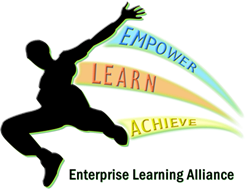 Version Control 1. IntroductionThis plan is based on the contingency framework for managing local outbreaks of COVID-19 and the schools operational guidance from step 4, published by the Department for Education (DfE). We will only implement some, or all, of the measures in this plan in response to recommendations provided by our local authority (LA), director of public health (DsPH), Public Health England (PHE) health protection team or the national government. It may be necessary to implement these measures in the following circumstances:  To help manage a COVID-19 outbreak within the schoolIf COVID-19 infection rates in the community are extremely high, and other measures have failed to reduce transmissionAs part of a package of measures responding to a ‘variant of concern’ (VoC)2. TestingIf recommended, we will increase the use of home testing by pupils and staff. If it is advised that we reintroduce an asymptomatic testing site (ATS) at our school, we will consult with the director of public health (DsPH) to discuss any further support we need to do this. If we reintroduce on-site asymptomatic testing we will:Test as advised as part of the school dayUse the DT rooms to conduct testingTest the students/staff as advised3. Face coverings If recommended, pupils, staff and visitors who are not exempt from wearing a face covering: Will be asked to keep on or put on a face covering when arriving at school and moving around indoors in places where social distancing is difficult to maintain, such as in communal areasAnd/or:Will be asked to wear a face covering in classrooms or during activities, unless social distancing can be maintained or a face covering would impact on the ability to take part in exercise or strenuous activity 4. Shielding We will adhere to national guidance on the reintroduction of shielding, which would apply to those on the shielded patient list (SPL).We will speak to individuals required to shield about additional protective measures in school or arrangements for home working or learning. 5. Other measures If recommended, we will limit: Residential educational visitsOpen daysTransition or taster daysParents coming into schoolLive performancesIf recommended, we will reintroduce:Bubbles, to reduce mixing between groups6. Attendance restrictions Attendance restrictions will only be recommended as a last resort. If recommended, we will implement the measures in this section. 6.1 Eligibility to remain in schoolIn the first instance, we will stay open for:Vulnerable pupilsChildren of critical workers Year 10 and 11 pupils Any other pupils due to take external exams this academic yearIf further restrictions are recommended, we will stay open for: Vulnerable pupilsChildren of critical workers 6.2 Education and support for pupils at homeAll other pupils will be required to stay at home and will receive remote education. We will aim to deliver remote education that meets the same quality and quantity of education that pupils would receive in school, as outlined in our Remote Learning Policy on our website.The school will continue to provide food vouchers via Wonde or similar for pupils eligible for benefits-related free school meals while they are not attending school because of COVID-19 isolation guidelines. 6.3 Out of school activities  We will limit access to before and after-school activities during term time and the summer holidays to those that need it most. We will communicate who will be eligible to attend once the restrictions are confirmed. 6.4 Safeguarding We will review our child protection policy to make sure it reflects the local restrictions and remains effective. We will have a trained DSL or deputy DSL on site.Date Approval DateReview Date15.7.21